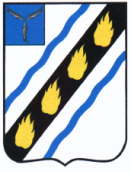 АДМИНИСТРАЦИЯСОВЕТСКОГО МУНИЦИПАЛЬНОГО РАЙОНАСАРАТОВСКОЙ ОБЛАСТИПОСТАНОВЛЕНИЕот25.01.2021№27р.п.СтепноеО внесении изменений в постановление администрацииСоветского муниципального района от 04.09.2019 №533В соответствии с Федеральным законом от 27.07.2010 № 210-ФЗ «Об организации предоставления государственных и муниципальных услуг», Федеральным законом от 06.10.2003 № 131-ФЗ «Об общих принципах организации местного самоуправления в Российской Федерации», постановлением администрации Советского муниципального района                от 14.05.2019 № 253 «О Порядке разработки и утверждения административных регламентов осуществления муниципального контроля и административных регламентов предоставления муниципальных услуг в администрации Советского муниципального района и ее органах»,руководствуясь Уставом Советского муниципального района, администрация Советского муниципального района ПОСТАНОВЛЯЕТ:1.Внести в приложение кпостановлению администрации Советского муниципального района от 04.09.2019 № 533«Об утверждении административного регламента  предоставления муниципальной услуги  «Предоставление разрешения на право организации розничного рынка» следующее изменение:- п.п. 2.5 раздела II«Стандарт предоставления муниципальной услуги» изложить в новой редакции:«Нормативно-правовые акты, регулирующие предоставление муниципальной  услуги, размещены на официальном сайте Администрации на http://stepnoe-adm.ru» и на портале в федеральной государственной информационной системе «Единый портал государственных и муниципальных услуг (функций) (www.gosuslugi.ru)».2. Настоящее постановление вступает в силу со дня его  официального опубликования.Глава  Советского муниципального  районаС.В.ПименовБогомолова С.И.5-05-54